SCHEDA DI OSSERVAZIONE E PROGETTAZIONE PER PREDISPOSIZIONE PEIAl fine di predisporre il PEI in sede di primo incontro GLO si invita ogni docente a stilare quanto segue:Punto 1) scheda di osservazionePunto 2) progettazione disciplinareSCHEDA DI OSSERVAZIONEAnno Scolastico ………..................Allievo/a: ….………………..……………………………………………Classe: ……………….Osservazione eseguita dal docente: ……………….……………………………….....  Materia…………………………………….Osservazioni sullo studente/essa per progettare gli interventi di sostegno didattico Punti di forza sui quali costruire gli interventi educativi e didattici (modello PEI sezione 4Quanto elaborato da ogni singolo docente confluirà in sede di GLO in una versione del PEI condivisaNell’ allegato 1 sono riportati alcuni indicatori che possono risultare utili per la stesura delle suddette osservazioni.PROGETTAZIONE DISCIPLINARETenendo conto del percorso didattico seguito dall’alunno con PEI:Ogni docente, per la propria disciplina, è invitato a progettare un percorso didattico come nella tabella.Quanto elaborato da ogni singolo docente confluirà in sede di GLO in una versione del PEI condivisaNell’ allegato 2 sono riportati alcuni esempi già compilati che possono risultare utili per la stesura della progettazione disciplinare.ALLEGATO 1INDICATORI PER PROGETTARE GLI INTERVENTI DI SOSTEGNO DIDATTICO (SEZ. 4 DEL PEI)Sono qui di seguito riportati alcuni indicatori che possono risultare utili per la stesura delle suddette osservazioni.A	 Dimensione della relazione, dell’interazione e della socializzazione: Relazione con i docenti curriculari/con i docenti specializzati/ con gli operatoriSostiene un rapporto adeguato riconoscendo ruolo e posizioni di autorità comprendendo e svolgendo le richieste rivolte a lui personalmente/ al gruppoVive la relazione solo su parametri personaliSi impegna nelle attività proposteSi impegna solo in presenza del docente specializzatoChiede spontaneamente al docente specializzato di affidargli attivitàAccetta l’aiuto dell’insegnante di sostegnoRelazione con i compagni di classeNecessita di una figura intermediaria per entrare in relazione con i componenti del gruppo classeSta nel gruppo e si relaziona / necessita di un riferimento adultoSi  relaziona adeguatamente nel gruppo riconoscendo le modalità proprie di relazione ma necessita di supporto nelle situazioni critiche per superare rischi di conflittualitàSi a rapporta adeguatamente nel gruppo riconoscendosi membro del gruppo, utilizzando le modalità proprie del gruppo, sa sostenere le situazioni critiche cercando di evitare e/o gestire il conflittoE’ in buoni rapporti con tutti   Si sente accettatoAccetta le decisioni della maggioranza del gruppo classe Interazione e relazioni interpersonaliConosce le regole più elementari ma ha bisogno di guida per rispettarleRispetta le regole in situazione guidata, necessita di supporto per comprenderle Rispetta le regole conosciute - necessita di aiuto per riconoscere le regole nuove o di nuovi ambientiRiconosce e rispetta le regole generali e propri ambiti Interagisce e mantiene le relazioni sociali: adatta il comportamento per sostenere gli scambi sociali. Regola i comportamenti nelle interazioni: regola le emozioni e gli impulsi, le aggressioni verbali e fisiche. Interagisce secondo le regole sociali: agisce in maniera indipendente nelle interazioni e aderisce alle   convenzioni sociali. B 	Dimensione della comunicazione e del linguaggio: Riconosce sentimenti, emozioni e li sa esprimereInterpreta efficacemente il linguaggio delle immagini, dei gesti, del tempo e dello spazioTraduce i significati attraverso il linguaggio verbaleComprende la lingua parlataComprende messaggi non verbaliComprende / produce messaggi nella lingua dei segniComprende la lingua scrittaProduce messaggi nella lingua parlata/scrittaArticola in maniera comprensibile parole-frase per comunicare richieste ed esigenzeApplica le principali regole ortografiche/ grammaticaliUsa correttamente accenti, apostrofi e lettere maiuscoleUtilizza in modo corretto modi e tempi verbaliDialoga su semplici contenuti di vita quotidiana con frasi semplici e sufficientemente articolateRacconta il vissuto personaleComprende ed analizzare la struttura di un film: ne costruisce una sintesi completa, ordinata e correttaC 	Dimensione dell’autonomia e dell’orientamento:Si muove con disinvoltura nell’ambiente scolastico Opera realizzando semplici lavori o usando attrezzature con una sufficiente tolleranza rispetto alla precisionePorta il materiale scolastico e ne ha curaIntraprende / completa un compito semplice / complesso / da solo / con l’assistenza di altri: predispone, dà inizio e stabilisce il tempo, lo spazio e il materiale richiesti per un compito.Intraprende / completa un compito singolo in gruppo: gestisce ed esegue un compito insieme ad altriGestisce la routine quotidiana: compie delle azioni semplici o complesse e coordinate per pianificare e gestire tempo e attività.Gestisce lo stress: fa fronte alla pressione e allo stress associati all'esecuzione di un compito, come aspettare il proprio turno, parlare davanti alla classe e tener d'occhio il tempo che passa.Gestisce le crisi: affronta i punti di svolta di una situazione, come decidere al momento adatto quando chiedere aiuto.Accetta la novità: gestisce comportamento ed emozioni rispondendo in modo appropriato alle situazioni nuove.D 	Dimensione cognitiva, neuropsicologica, dell’apprendimento:Capacità mnesiche Ha memoria a breve/ lungo termine Capacità attentive Mostra interesse a quanto lo circonda Si fa/non fa coinvolgere dal contesto in cui vive Tende ad impegnarsi in un’attività senza distrarsi Dimostra un grado debole di attenzione e concentrazione rispetto al livello di sicurezza minimo necessario per lo svolgimento del compitoI suoi tempi di attenzione sono/non sono adeguati a portare a termine le richieste Mostra sufficienti/discreti/buone/ottime capacità di concentrazione Elabora contemporaneamente più stimoli Orientamento spazio-temporale Si orienta adeguatamente nel tempo (anno, mese, giorno, lettura dell’orologio) e nello spazio fisico (foglio, banco, scuola, città)Ordina gli eventi in una sequenza cronologicaRiconosce la propria postazione di lavoro e sa operare nei limiti dell’area ad esso assegnataSi orienta sulla propria postazione di lavoro e da essa sa muoversi per raggiungere, recuperare, riporre materiali nello spazio dell’aula/ laboratorio/ …Funzioni cognitive di baseRiconosce che un determinato evento è collegato ad un altro da cui derivaRiconosce la necessità di agire tenendo presente gli effetti delle azioni / ha bisogno di aiuto per individuarliMette in atto, in situazione guidata, azioni che dimostrano le capacità di prevedere il risultato di un’operazioneMette in atto, autonomamente, azioni che dimostrano capacità di prevedere il risultato di un’operazionePianifica idee, le organizza.Problem-solving e planning: risolve problemi che si presentano nella quotidianità, definisce il problema, ipotizza una gamma di soluzioni, valuta pro contro di ogni ipotesi, opera la scelta dell’ipotesi più valida o efficace, applica concretamente una soluzione e ne verifica gli effetti progetta ed esegue sequenze di azioni orientate ad un fineÈ convinto delle proprie capacità di raggiungere un successo nell’esecuzione di un compito, ha la percezione di “potercela fare”, capacità di autoregolare il proprio apprendimento, disponibilità all’autovalutazione e all’autocriticaStile di apprendimento: sistematico-intuitivo; globale-analitico; impulsivo- riflessivo; verbale-visuale; autonomo-autonomo/creativo- dipendente.Apprendimento Legge e comprende frasi semplici composte da soggetto, verbo e predicatoLegge e comprende brani semplici dai contenuti familiari (rispetto all’ esperienze di vita)Individua correttamente personaggi- luoghi- eventiLegge e comprende brani semplici di diversa tipologia (anche tecnica, termini e codici più correnti)Coglie la struttura del testo individuando le parti principaliRiassume oralmente i passaggi principali di un testoScrive autonomamente il proprio nome e cognome e parole di più frequente usoScrive sotto dettatura semplici frasiCompone semplici brani autonomamente / in situazione guidata / con sufficiente correttezza / con errori di carattere fonologico, ortografico/sintatticoScrive e produce autonomamente semplici testi anche con contenuti di carattere tecnico in modo correttoErrori ortografici commessi più frequentemente.Riconosce il simbolo numerico entro la decina e le quantità che gli si riferisconoConta fino a 100/….Esegue semplici operazioni di calcolo con somma/sottrazione/ moltiplicazione / divisioneEsegue calcoli con l’uso di strumentazione appropriataCalcolo complesso: traduce problemi in formule matematiche e procedure aritmetiche.ALLEGATO 2ESEMPI PER LA CORRETTA COMPILAZIONE DELLA SEZIONE 2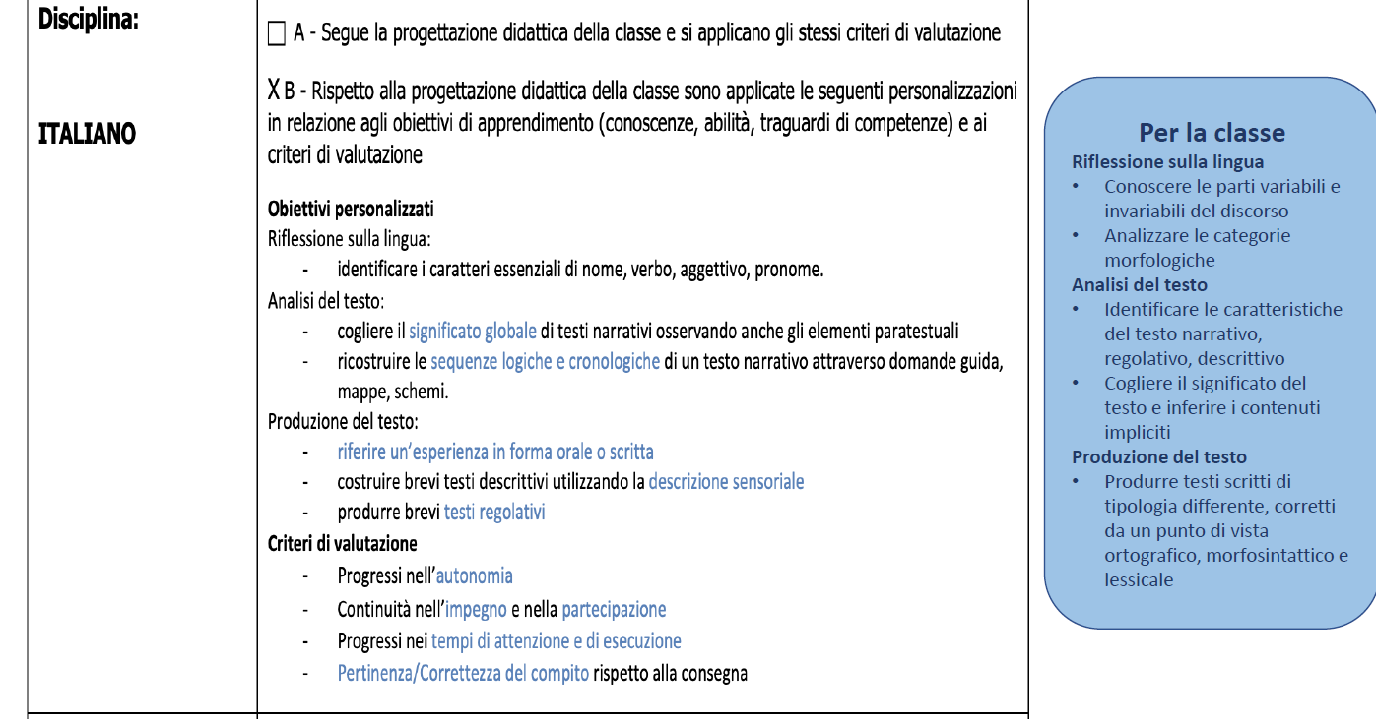 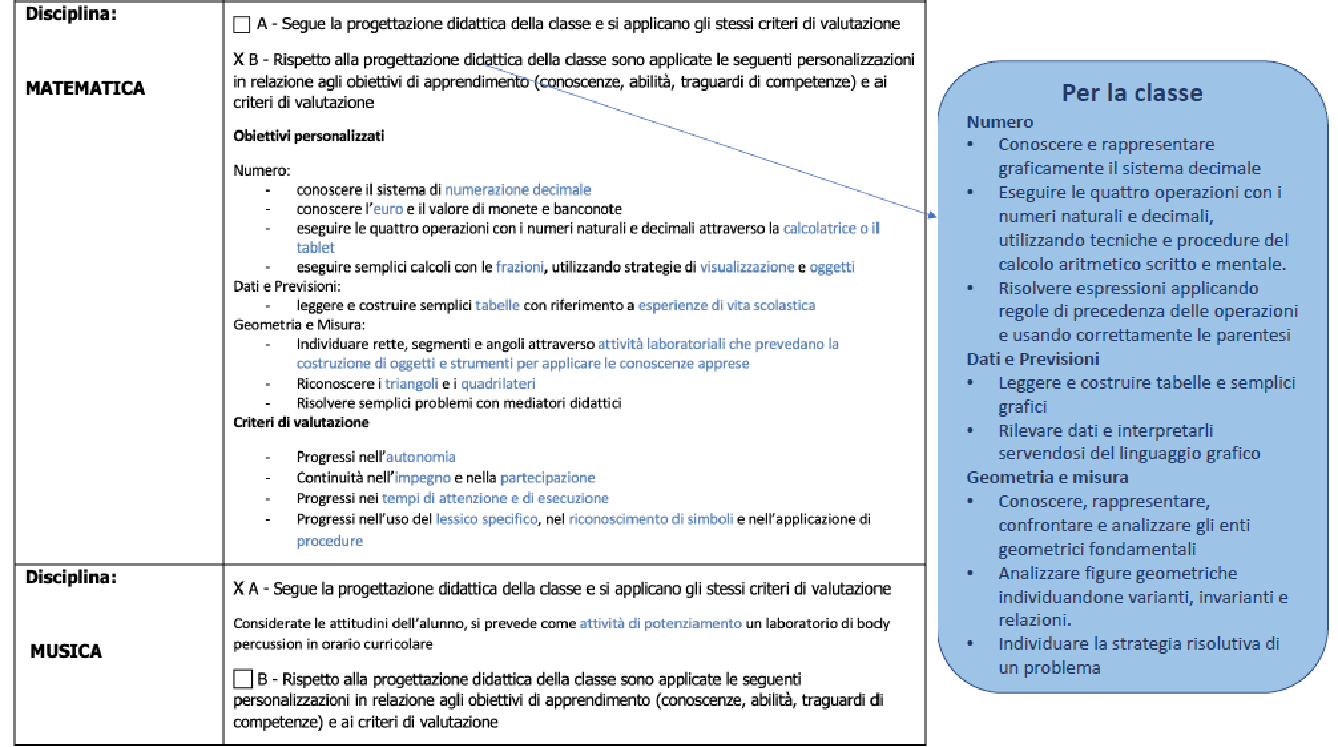 Dimensione della relazione, dell’interazione e della socializzazione: Dimensione della comunicazione e del linguaggioDimensione dell’autonomia e dell’orientamento: Dimensione cognitiva, neuropsicologica e dell’apprendimento: Disciplina:_________________ A - Segue la progettazione didattica della classe e si applicano gli stessi criteri di valutazione  B - Rispetto alla progettazione didattica della classe sono applicate le seguenti personalizzazioni in relazione agli obiettivi di apprendimento (conoscenze, abilità, traguardi di competenze) e ai criteri di valutazione ______________________________________________________________ObiettiviContenuti Metodologie / strategie didatticheRisorse e strumenti Criteri di valutazioneVerifiche.